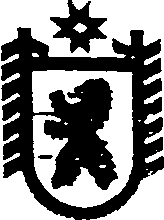 Республика КарелияАДМИНИСТРАЦИЯ ПОПОВПОРОЖСКОГО СЕЛЬСКОГО ПОСЕЛЕНИЯП О С Т А Н О В Л Е Н И Еот  28 апреля 2018 года № 12п. Попов ПорогОб утверждении Порядка оценки бюджетной и (или) социальной эффективности установленных налоговых льгот по местным налогам на территории Поповпорожского сельского поселенияВ целях сокращения предоставления малоэффективных налоговых льгот, руководствуясь Постановлением Правительства Республики Карелия от 25 марта 2011 года № 76-П «Об утверждении Порядка оценки бюджетной и (или) социальной эффективности установленных налоговых льгот на территории Республики Карелия», администрация Поповпорожского сельского поселения постановляет:1. Утвердить прилагаемый Порядок оценки бюджетной и (или) социальной эффективности установленных налоговых льгот по местным налогам на территории Поповпорожского сельского поселения.2. Обнародовать настоящее постановление путем размещения официального текста в информационно-телекоммуникационной сети «Интернет» на официальном сайте на официальном сайте Сегежского муниципального района в разделе «Муниципальные образования - Поповпорожское сельское поселение» http://home.onego.ru/~segadmin/omsu_selo_popovporog.htm.3. Контроль за исполнением настоящего постановления оставляю за собой.                           Глава Поповпорожского сельского поселения	                                                     И.В. ХомяковРазослать: в дело - 3, финансовое управление - 2.Порядок
оценки бюджетной и (или) социальной эффективности установленных налоговых льгот по местным налогам на территории Поповпорожского сельского поселенияI. Общие положения 1. Настоящий Порядок оценки бюджетной и (или) социальной эффективности установленных налоговых льгот на территории Поповпорожского сельского поселения (далее – Порядок) определяет организацию проведения, критерии и применение результатов оценки бюджетной и (или) социальной эффективности установленных налоговых льгот на территории Поповпорожского сельского поселения (далее – оценка эффективности налоговых льгот по местным налогам).2. Целью проведения оценки эффективности налоговых льгот является оптимизация перечня налоговых льгот по местным налогам и отмена неэффективных налоговых льгот по местным налогам.3. Для целей настоящего Порядка используются следующие понятия:налоговая льгота - предоставляемое отдельным категориям налогоплательщиков преимущество по сравнению с другими налогоплательщиками, включая возможность не уплачивать налог либо уплачивать его в меньшем размере;категория налогоплательщиков - группа физических (юридических) лиц - налогоплательщиков, сформированная по определенному признаку;объем налоговой льготы - сумма налога, исчисленная от налоговой базы, но не уплачиваемая налогоплательщиком в бюджет Поповпорожского сельского поселения на основании Решений Совета Поповпорожского сельского поселения;оценка эффективности - процедура сопоставления результатов предоставления налоговой льготы отдельным категориям налогоплательщиков с показателями бюджетной и (или) социальной эффективности в разрезе отраслей или видов деятельности; бюджетная эффективность - влияние налоговой льготы по местным налогам на формирование бюджета Поповпорожского сельского поселения (налоговая льгота по местному налогу должна способствовать увеличению доходов бюджета Поповпорожского сельского поселения и (или) оптимизации расходов консолидированного бюджета Сегежского муниципального района);социальная эффективность - социальная направленность предоставления налоговой льготы по местному налогу (налоговая льгота по местному налогу должна быть направлена на формирование благоприятных условий жизнедеятельности населения Поповпорожского сельского поселения).4. Оценка эффективности налоговых льгот по местным налогам проводится по каждому виду налога в отношении каждой из установленных налоговых льгот по местным налогам.II. Организация проведения оценки бюджетной и (или) социальной эффективности установленных налоговых льгот по местным налогам на территории Поповпорожского сельского поселения5. Оценка эффективности налоговых льгот по местным налогам осуществляется финансовым управлением Сегежского муниципального района (далее – финансовое управление) ежегодно в срок до 1 августа года, следующего за отчетным.6. При проведении оценки эффективности налоговых льгот по местным налогам финансовым управлением проводится анализ:а) изменения количества (перечня) категорий налогоплательщиков, которым предоставлены льготы;б) сумм льгот в разрезе налогов и категорий налогоплательщиков;в) результативности достижения цели.7. Осуществляемые при проведении оценки эффективности налоговых льгот по местным налогам расчеты должны базироваться на данных налоговой, статистической, финансовой отчетности, а при отсутствии необходимых данных в указанных видах отчетности или их недоступности используются иные виды официальной информации.Источниками информации являются:а) отчетность территориальных органов Федеральной налоговой службы и Федеральной службы государственной статистики;б) данные налогоплательщиков о суммах перечисленных налогов и сборов в бюджет Поповпорожского сельского поселения и суммах налоговых льгот по местным налогам.8. Оценка эффективности налоговых льгот по местным налогам осуществляется по истечении трехлетнего периода действия налоговой льготы по местному налогу после года ее установления.III. Критерии оценки эффективности налоговых льгот по местным налогам9. Оценка эффективности налоговых льгот по местным налогам осуществляется в соответствии со следующими критериями:а) при предоставлении налоговой льготы по местному налогу налогоплательщикам, не являющимся государственными, муниципальными учреждениями, обязательным является высокая бюджетная эффективность, выражающаяся в виде увеличения доходов бюджета Поповпорожского сельского поселения;б) при предоставлении налоговой льготы по местному налогу налогоплательщикам, являющимся государственными, муниципальными учреждениями, обязательным является высокая бюджетная эффективность, выражающаяся в виде оптимизации расходов бюджета Поповпорожского сельского поселения;в) при предоставлении налоговой льготы по местному налогу налогоплательщикам, осуществляющим деятельность, имеющую социальную значимость для Поповпорожского сельского поселения, а также налогоплательщикам, нуждающимся в мерах социальной поддержки, обязательным является высокая социальная эффективность.10. Бюджетная эффективность налоговых льгот по местным налогам при предоставлении налоговой льготы по местному налогу налогоплательщикам, не являющимся государственными, муниципальными учреждениями, признается высокой, если коэффициент бюджетной эффективности налоговой льготы по местному налогу для отдельной категории налогоплательщиков больше единицы (Кб.эф.>1). В случае если указанный коэффициент бюджетной эффективности налоговой льготы по местному налогу меньше или равен единице, бюджетная эффективность налоговой льготы по местному налогу, предоставленной налогоплательщикам, не являющимся государственными, муниципальными учреждениями, признается низкой.Коэффициент бюджетной эффективности налоговой льготы по местному налогу при предоставлении налоговой льготы по местному налогу налогоплательщикам, не являющимся государственными, муниципальными учреждениями, рассчитывается по следующей формуле:Кб.эф. = СНф / СНn,где:Кб.эф. - коэффициент бюджетной эффективности налоговой льготы по местному налогу; СНф - сумма уплаченных налогов и сборов в бюджет Поповпорожского сельского поселения за год, предшествующий году проведения оценки эффективности налоговых льгот по местным налогам, по категории налогоплательщиков, имеющих право на налоговую льготу по местному налогу;СНn - сумма уплаченных налогов и сборов в бюджет Поповпорожского сельского поселения за год, предшествующий трехлетнему периоду действия налоговой льготы по местному налогу, по категории налогоплательщиков, имеющих право на налоговую льготу по местному налогу.При расчете коэффициента бюджетной эффективности налоговой льготы по местному налогу при предоставлении налоговой льготы по местному налогу налогоплательщикам, не являющимся государственными, муниципальными учреждениями, к его значению применяется повышающий коэффициент в случаях наличия объективных причин снижения поступлений налогов и сборов в бюджет Поповпорожского сельского поселения от категории налогоплательщиков, имеющих право на налоговую льготу по местному налогу (стихийные бедствия, технологические катастрофы или иные обстоятельства непреодолимой силы; резкое ухудшение рыночной конъюнктуры). Размер повышающего коэффициента не может превышать двух.11. Социальная эффективность налоговых льгот по местным налогам признается высокой, если предоставление налоговых льгот по местным налогам направлено на достижение одной из следующих целей:а) поддержка социально незащищенных категорий граждан – ветеранов и инвалидов боевых действий, участников и инвалидов Великой Отечественной войны;б) поддержка деятельности организаций по предоставлению на территории Поповпорожского сельского поселения услуг в сфере культуры и искусства, физической культуры и спорта, образования, здравоохранения, социального обслуживания населения.Если предоставление налоговых льгот по местным налогам не направлено на достижение ни одной из перечисленных в настоящем пункте целей, социальная эффективность налоговых льгот по местным налогам признается низкой.12. Бюджетная эффективность налоговых льгот по местным налогам при предоставлении налоговой льготы по местному налогу налогоплательщикам, являющимся государственными, муниципальными учреждениями, обеспечивающими выполнение возложенных на них функциональных задач в интересах населения Поповпорожского сельского поселения, выражается в оптимизации расходов консолидированного бюджета Сегежского муниципального района на уплату местных налогов. Бюджетная эффективность налоговой льготы по местному налогу при предоставлении налоговой льготы по местному налогу налогоплательщикам, являющимся государственными, муниципальными учреждениями, признается высокой при условии оптимизации расходов консолидированного бюджета Сегежского муниципального района на уплату местных налогов.IV. Применение результатов оценки эффективности налоговых льгот по местным налогам13. По результатам проведенной оценки эффективности налоговых льгот по местным налогам финансовое управление составляет аналитическую записку, которая предоставляется главе Поповпорожского сельского поселения в срок до 10 августа года, в котором произведена оценки эффективности налоговых льгот по местным налогам.Аналитическая записка должна содержать:а) полный перечень предоставленных на территории Поповпорожского сельского поселения налоговых льгот по категориям налогоплательщиков;б) полную информацию о потерях бюджета Поповпорожского сельского поселения в связи с предоставлением налоговых льгот;в) сведения о бюджетной и (или) социальной эффективности предоставленных налоговых льгот;г) предложения по сохранению, корректировке или отмене налоговых льгот в зависимости от результатов оценки их эффективности;14. Глава Поповпорожского сельского поселения по результатам рассмотрения аналитической записки может внести на рассмотрение Совета Поповпорожского сельского поселения предложения о корректировке или отмене предоставленных налоговых льгот либо о предоставлении новых налоговых льгот.15. Информация о результатах оценки эффективности налоговых льгот по местным налогам размещается на официальном сайте Сегежского муниципального района в разделе «Муниципальные образования - Поповпорожское сельское поселение» http://home.onego.ru/~segadmin/omsu_selo_popovporog.htm ежегодно в срок до 15 августа года, в котором проводилась оценка их эффективности._______________________________________________________________УТВЕРЖДЕНпостановлением администрацииПоповпорожского сельского поселенияот   28  апреля  2018 г. № 12